Российская ФедерацияАдминистрация Трегубовского сельского поселенияЧудовского района Новгородской областиПОСТАНОВЛЕНИЕот  04.03.2015    №  23д.ТрегубовоО внесении изменений в постановлениеАдминистрации Трегубовского сельского поселения от 12.01.2015 № 1           ПОСТАНОВЛЯЮ:           1. Внести изменения в постановление Администрации Трегубовского сельского поселения от 12.01.2015 № 1 «Об утверждении стоимости услуг»:1.1. Изложить приложение 1 «стоимость услуг, предоставляемых согласно гарантированному перечню услуг по погребению», в новой  редакции (приложение 1).1.2. Изложить приложение 2 «стоимость услуг, предоставляемых согласно гарантированному перечню услуг по погребению, при отсутствии супруга, близких родственников, иных родственников либо законного представителя умершего или при невозможности осуществить ими погребение, а также при отсутствии иных лиц, взявших на себя обязанность осуществить погребение, погребение умершего на дому, на улице или в ином месте после установлении органами внутренних дел его личности» в новой  редакции (приложение 2).2. Настоящее постановление вступает в силу с момента опубликования и распространяется на правоотношения, возникшие с 01.01.2015 года.3. Опубликовать настоящее постановление в официальном бюллетене Трегубовского сельского поселения «МИГ Трегубово»  и   разместить на официальном сайте Администрации Трегубовского  сельского поселения в сети «Интернет».Глава поселения                                             С.Б.АлексеевПриложение 1к постановлению АдминистрацииТрегубовского  сельского поселения от  04.03.2015   № 23СТОИМОСТЬ  УСЛУГ,предоставляемых согласно гарантированному перечню услуг по погребениюПриложение 2 к постановлению АдминистрацииТрегубовского сельского поселения от  04.03.2015     № 23СТОИМОСТЬ  УСЛУГ,предоставляемых согласно гарантированному перечню услуг по погребению, при отсутствии супруга, близких родственников, иных родственников либо законного представителя умершего или при невозможности осуществить ими погребение, а также при отсутствии иных лиц, взявших на себя обязанность осуществить погребение, погребение умершего на дому, на улице или в ином месте после установлении органами внутренних дел его личностиНаименование услугЕдиница измеренияСтоимость (руб)Оформление документов, необходимых для погребения1 услуга552.Предоставление гроба, обитого тканью с внутренней стороны, обожженного с внешней стороны1 услуга17963.Доставка гороба и других предметов, необходимых для погребения1 услуга2114.Перевозка тела(останков)умершего на кладбище1 услуга5775.Погребение1  услуга2638,28Всего:5277,28Наименование услугЕдиница измеренияСтоимость (руб)1.Оформление документов, необходимых для погребения1 услуга552.Предоставление гроба, обитого тканью с внутренней стороны1 услуга17933.Облачение тела1 услуга2324.Перевозка тела(останков) умершего на кладбище1 услуга5775.Погребение1 услуга2620,28Всего:5277,28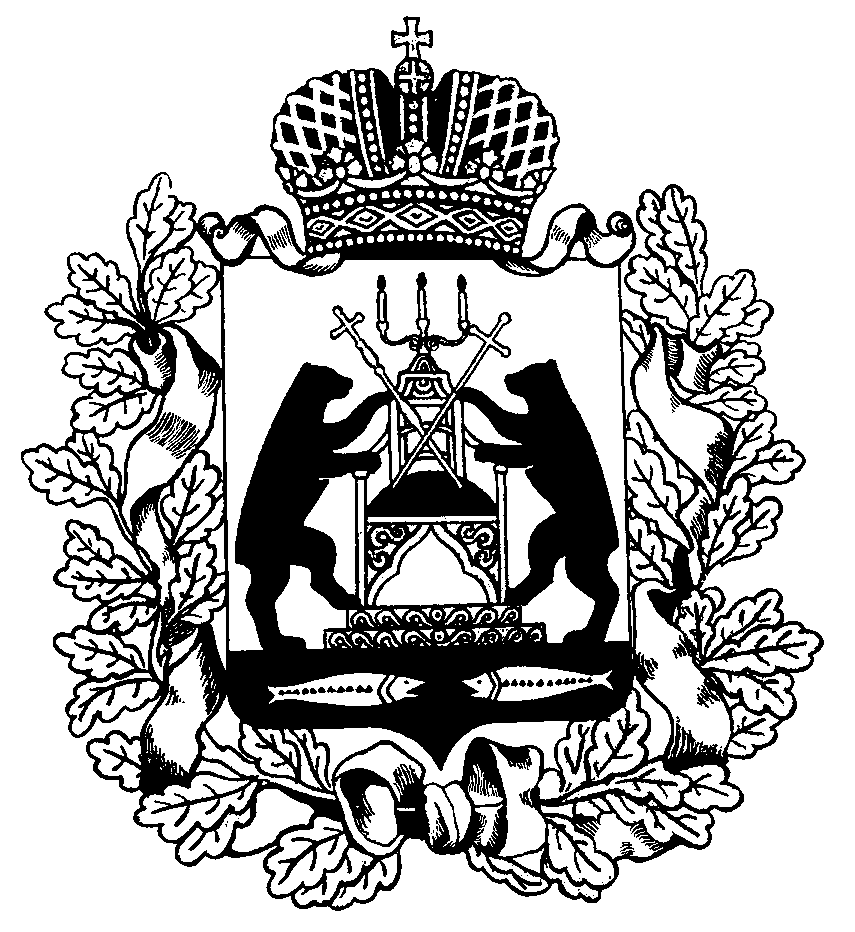 